Bitte Senden Sie diese Formular an die e-mail Adresse: reklamacje@zpas.pl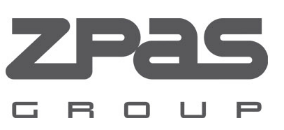 REKLAMATIONSMELDUNG FÜR KUNDENTeil ,,A” Angaben zum KundenName Unternehmen, von der die Reklamation vorgebracht wirdName Unternehmen, von der die Reklamation vorgebracht wirdName Unternehmen, von der die Reklamation vorgebracht wirdAdresseAdresseAdresseKontaktpersonKontaktpersonKontaktpersonTelefonTelefonTelefonInterne Reklamation numerInterne Reklamation numerInterne Reklamation numerTeil ,,B” ReklamationsmeldunBezeichnung der Ware/KatalogindexBezeichnung der Ware/KatalogindexBezeichnung der Ware/KatalogindexBeanstandete MengeBeanstandete MengeBeanstandete MengeKaufdatumKaufdatumKaufdatumKaufnachweis (Lieferschein-Nr. oder Rechnung-Nr.)Kaufnachweis (Lieferschein-Nr. oder Rechnung-Nr.)Kaufnachweis (Lieferschein-Nr. oder Rechnung-Nr.)Inhalt der ReklamationInhalt der ReklamationInhalt der ReklamationDatum und Umstände der Feststellung des Mangels (des Schadens)Datum und Umstände der Feststellung des Mangels (des Schadens)Datum und Umstände der Feststellung des Mangels (des Schadens)Bevorzugte Methode der Dienstleistung(Reparatur, Austausch, Service-Reise)Bevorzugte Methode der Dienstleistung(Reparatur, Austausch, Service-Reise)Bevorzugte Methode der Dienstleistung(Reparatur, Austausch, Service-Reise)Unterschrift